   ARARAQUARA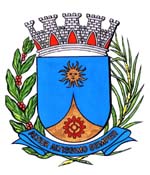      1751/15.:  TENENTE SANTANA:DEFERIDA.Araraquara, _________________                    _________________Considerando que este vereador esteve recentemente na sede do MINISTÉRIO PÚBLICO DE ARARAQUARA, em reunião na Promotoria do Meio Ambiente, juntamente com o Coordenador de Mobilidade Urbana, ENG.º COCA FERRAZ, para tratar dos veículos abandonados nas vias públicas da cidade;Considerando que Araraquara possui legislação sobre o assunto (art. 62 da Lei complementar nº 18/97, regulamentado pelo Decreto nº 10.606/2014), mas infelizmente a Prefeitura tem encontrado dificuldades para por em prática o recolhimento dos veículos abandonados;Considerando que o transporte e o local para colocação dos veículos, são os fatores que impedem a Prefeitura de tirar essas sucatas das vias públicas;Considerando que na reunião foi sugerida a possibilidade de realização de um convênio da Prefeitura com uma empresa de sucatas, para que a empresa se responsabilize pelo transporte e recolhimento dos veículos abandonados, e, em contra partida fique com o valor resultante da venda desses veículos como sucata;Considerando que para essa medida possa ser colocada em prática são necessários alguns ajustes na legislação que trata do assunto;continua...continuação da indicação nº 1751/15.Indico ao Senhor  Municipal, a  de   entendimentos com o setor competente, a fim de que seja feito com urgência, um estudo jurídico para adequar a legislação municipal para recolhimento de veículos abandonados, de modo a possibilitar a realização de convênio com empresa do ramo de sucatas.	Araraquara, 17 de junho de 2015.TENENTE SANTANAEM./ estudo jurídico veículos abandonados